Combe Hay Parish Councilhttps://combehaypc.org.ukBATHAVON SOUTH WARD, BATH & NORTH-EAST SOMERSETChairman: Malcolm Austwick, Brook House, Combe Hay, Bath BA2 7EG  malcolm.austwick@combehaypc.netClerk: Robin Campbell, 4 Monmouth Paddock, Norton St Philip, Bath BA2 7LA  07932 557202  combehaypcclerk@gmail.comPUBLIC NOTICETHE ANNUAL MEETING of the above-named Parish Council will be held on Wednesday 5 May 2021 
starting at 6.00pm, online via Zoom, which members of the press and public have the right to attend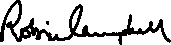 Robin Campbell, Clerk, 29 April 202121.029	Election of Chairman  To ELECT the Parish Council Chairman for the coming year and sign Declaration of Acceptance of office21.030	Apologies To CONSIDER apologies for absence 21.031	Council (a) To CONSIDER co-option of one Councillor and SIGN Declaration of Acceptance of Office(b) To DECLARE interests, RECEIVE written dispensation requests for items of disclosable pecuniary interest and GRANT requests where appropriate(c) To CONSIDER the election of a Vice-chairman for the coming year 	(d) To AGREE Councillors’ lead areas of responsibility and representation on outside bodies for the coming year		(e) To AGREE Parish Council meeting dates and agenda formats for the coming year 	(f) To RECEIVE a report on training (Cllr Ford)PUBLIC PARTICIPATION Standing Orders will be suspended to allow members of the public to address the Council on matters of local concern. Standing Orders will then be reinstated.21.032	Minutes To APPROVE and SIGN the minutes of the Parish Council Meeting of 17.03.202021.033	Clerk’s report To RECEIVE a report on actions from previous meetings not on this agenda21.034	Planning  		(a) To CONSIDER the following applications(b) To NOTE planning decisions by B&NES Council since the last PC meeting, including:(c) To CONSIDER action on the stables adjacent to Combe Hay Vineyard(d) To RECEIVE a report on the recent Local Plan Partial Update webinar (Cllr Bellars)21.036	Highways and Rights of Way To NOTE that an application has been made to B&NES for inclusion of a statutory 20mph limit in Combe Hay in their budget for financial year 2022-2321.037	Parish Assets (a) Cemetery to RECEIVE an update(b) The Avenue Railings To  RECEIVE an update on replacement cost21.038	Community and Communication 
(a) To CONSIDER arrangements for Parish Party, 18th July
(b) To NOTE new residents for welcome pack21.039	Standing Orders and Financial Regulations (a) To REVIEW Standing Orders (b) To REVIEW Financial Regulations 21.041	Year ended 31 March 2021	(a) To RECEIVE the Annual Internal Audit Report 2020-21(b) To APPROVE and SIGN the Annual Governance Statement 2020-21(c) To APPROVE and SIGN the Accounting Statements 2020-21 (d) To SIGN the external audit exemption certificate for 2020-21  (e) To NOTE the period for exercise of Electors’ Rights 21.042	Finance 
(a) To APPROVE and SIGN the Month 1 financial statement and SIGN bank reconciliation(b) To APPROVE payments (full list at meeting) and AGREE signatories to authorize online 21.043  Information only		Matters requiring a decision must be listed elsewhere on the agenda(a) To NOTE correspondence received(b) To RECEIVE miscellaneous reports 21.044	Meetings (a) To NOTE High Court ruling that council meetings must be held physically from 
7 May 2021, in the absence of new primary legislation to permit remote meetings.(b) To CONFIRM date, time and venue of next meeting21/01606/TCA 
Hen And Chicken Court, Anchor Lane, Combe Hay BA2 7EGSycamore T1 - Crown lift branches over service lines by 2-3 metres Sycamore T2 - Remove back stem and reduce crown by 2 metres21/01839/ELEC2 Manor Farm Cottages, AnchorLane, Combe Hay BA2 7EHTo move 1 electricity pole approx. 10m to new position21/02021/TCAThe Old Rectory, Anchor Lane, Combe Hay BA2 7EG  Ash T1, T2, T3, T4 - remove to ground level21/00804/TC5Stradling House, Backy Hill, Combe Hay, BA2 7EGVarious tree worksNo Objection(PC: leave to officer)Shoscombe Parish Council - training  57.14Staff salaries May 2021per minute 20.079bWednesday 21 July, 7:00pmParish Council MeetingCombe Hay Church